ПРАВИЛА ВНУТРЕННЕГО РАСПОРЯДКА ДЛЯ РОДИТЕЛЕЙ.       Уважаемые родители!                  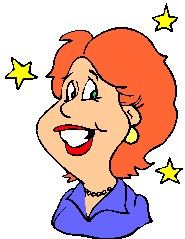 
• Если Вы привели ребенка после начала какого-либо режимного момента, пожалуйста, разденьте его и подождите вместе с ним в раздевалке до ближайшего перерыва.
• Педагоги готовы беседовать с Вами о Вашем ребенке утром до 8.15 и вечером после 16.30. В другое время педагог обязан работать с группой детей и отвлекать его нельзя. 
• К педагогам группы независимо от их возраста необходимо обращаться на Вы, по имени и отчеству.
• Спорные и конфликтные ситуации нужно разрешать в отсутствие детей.
• Если Вы не смогли решить какой-либо вопрос с педагогами группы, обратитесь к администрации детского сада.
• Помните, что в детском саду Вы можете обратиться за консультацией и индивидуальной помощью по всем интересующим Вас вопросам относительно воспитания ребенка.
• Просим Вас проследить, чтобы в карманах ребенка не было острых, режущих и колющих предметов.
• Просим не давать ребенку в детский сад жевательную резинку.
• В группе детям не разрешается бить и обижать друг друга, брать без разрешения личные вещи, портить и ломать результаты труда других детей. Детям не разрешается «давать сдачи», так же, как и нападать друг на друга. Это требование продиктовано соображениями безопасности каждого ребенка.
• Не одевать  ребёнку дорогие крашения. За них воспитатель не несет ответственности. 
ПРОСИМ Вас в семье поддерживать эти требования!